Насонова А. В., воспитатель МАДОУ № 301, Красноярский край, г. КрасноярскСценарный план занятия с элементами кейс-технологииТема занятия: «Тайна исчезновения…» Возрастная группа: старший дошкольный возрастЦель занятия: Освоение и оформление правил экологического поведения по отношению к диким уткам Задачи занятия:Обучающие: познакомиться с образом жизни диких уток в городе Красноярске в зимний период в процессе самостоятельной поисковой деятельности;придумать знаки экологической культуры поведения по отношению к диким уткам.Развивающие:проанализировать ситуацию, найти причины исчезновения диких уток и предложить способы решения проблемы;создать знаки экологической культуры поведения по отношению к диким уткам, используя разные способы (аппликация, рисование, раскрашивание)Воспитательные: договариваться в процессе совместной деятельности;стремиться совершать добрые поступки;соблюдать правила участия в беседе: внимательно слушать собеседника, не перебивать говорящего.Планируемый результат: разработали правила экологического поведения по отношению к диким уткам и оформили их в виде знаковМатериалы и оборудование: телевизор, столы, стулья, магнитная доска, конверты с заданиями, фонарики, лупы, материалы для продуктивной деятельности: раскраски, картинки, цв. карандаши, клей, салфетки, клеенки.Ход занятияОрг момент: знакомство, посвящение в Знатоки Здравствуйте, ребята! Меня зовут, Антонина Викторовна. Я Приветствую Вас в Клубе Знатоков. Знатоки – это люди, которые обладают большими знаниями и умело ими пользуются. Я хочу вас посвятить в Знатоки и вручить Вам наши эмблемы.Проходите на Совет Знатоков.Ребята, у меня как раз для Вас есть одна запутанная история.Внимание на экран: 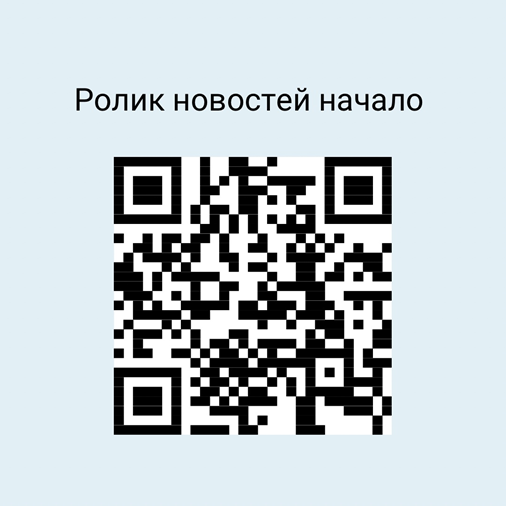 Новости:«Еще несколько дней назад берег Енисея возле острова Татышев был полон уток. Жители Красноярска очень любили, прогуливаясь по берегу, наблюдать за птицами, кормить их.  Сегодня утки куда-то исчезли.  Что же послужило причиной их исчезновения? На эти вопросы предстоит найти ответыОсновная часть:Обсуждение проблемы с детьмиВопросы:     Почему исчезли утки? - Почему в Красноярске не улетают осенью дикие утки?Корреспондент передал нам улики, собранные на месте событий. Возможно, они могут Вам разобраться.Инструкция:Поскольку проблема, которой нам предстоит заняться очень серьёзная, мы не можем терять ни минуты! Ваша задача, как можно быстрее найти все улики, затем мы снова соберемся на Совете Знатоков и обсудим ваши находки!Воспитатель делит детей на 2 группы, дает детям конверты с уликами. Кейс для группы  №1: в конверте опыт с фонариком «Найди след» (следы собаки, труба, следы автомобиля, камни, петарда). Дети могут исследовать с помощью фонарика каточки с зашифрованными картинками.Кейс для группы № 2: «Корм для уток». На фотографии берег Енисея, очень мелко изображены вредные для уток продукты и карточка-схема с обозначение полезной и вредной для диких уток пищи. Дети для рассматривания могут использовать лупы. Педагог предлагает собираться на Совет Знатоков для обсуждения. В процессе обсуждения дети могут высказать предположения причин исчезновения уток, основываясь на своих находках. Могут предложить способы просвещения культурного поведения горожан.Предполагается изготовление знаков экологического поведения горожан. Для изготовления знаков предложить несколько способов: раскрасить, аппликация, рисованиеИзготовленные знаки дети закрепляют на доске.Рефлексия: Воспитатель задает вопросы:Чем мы сегодня занимались?Что нового узнали?Что было самым интересным?Что было самым сложным?Наши эксперты мне подсказывают, что для нас есть новости:Выпуск новостей: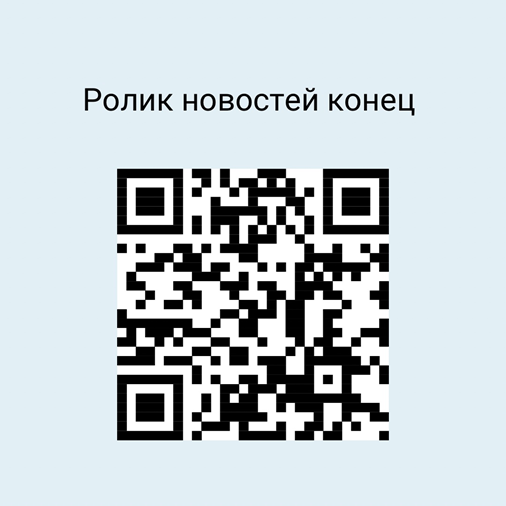 В эфире Новости Красноярска, в студии Ирина Петрова, здравствуйте! Срочные новости! По данным из штаба города Красноярска Знатоки из детского сада выяснили проблемы исчезновения уток и предложили способы их разрешения! Все службы города принялись за работу! Надеемся, утки вскоре вернуться к нам в город! Браво, Знатоки! Вы - герои сегодняшнего дня!»Переход в другой вид деятельностиПоздравляю Вас ребята! У меня для Вас есть сюрприз – это карточки с секретным посланием. Дома вместе с родителями вы сможете его расшифровать и узнать еще много интересного о диких утках, а также провести эксперимент.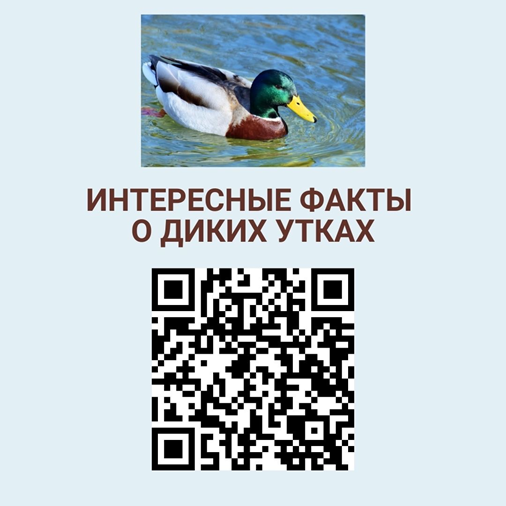 